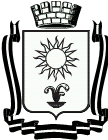 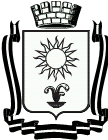 Председателю Думыгорода-курорта Кисловодск Л.Н. ВолошинойПОЯСНИТЕЛЬНАЯ ЗАПИСКАпо проекту решения Думы города-курорта Кисловодска «Об утверждении нормативов градостроительного проектирования муниципального образования городской округ город-курорт Кисловодск».Нормативно-правовую основу разработки местных нормативов градостроительного проектирования (далее – Нормативов) составляют Градостроительный, Земельный и Жилищный кодексы РФ, Своды Правил (СП), в состав которых входят действующие на территории РФ СНиПы, ГОСТы, СанПиНы и другие нормативно-технические документы, носящие императивный или рекомендательный характер, а также законодательство органа местного самоуправления, устанавливающего состав, порядок подготовки и утверждения местных Нормативов градостроительного проектирования.При разработке Нормативов учитываются максимальные и минимальные технические регламенты, закрепленные нормативно-правовыми актами Российской Федерации и конкретного субъекта Российской Федерации.Разработка местных Нормативов градостроительного проектирования должна была осуществиться в соответствии с требованиями Градостроительного кодекса РФ и требованиями Министерства строительства и архитектуры Ставропольского края еще в 2014-2015 годах, но так, как разработка местных нормативов градостроительного проектирования является специфическим нормативным документом, то к его разработке необходимо привлечение специализированных научно-проектных организаций, которое предполагает вложение материальных средств. В выделении указанных средств на цели создания нормативов градостроительного проектирования с 2014 по 2017 г. Управлению архитектуры и градостроительства администрации города-курорта Кисловодска было регулярно отказано. В 2017 году в рамках исполнения контракта по созданию проекта Генерального плана г. Кисловодска НПО ООО «Фок-Юг» была осуществлена разработка проекта местных нормативов градостроительного проектирования. Соответственно разработанный и представленный Вам документ «Об утверждении нормативов градостроительного проектирования муниципального образования городской округ город-курорт Кисловодск» является документом технически сопряженным с градостроительными и техническими регламентами, утвержденных Правил землепользования и застройки г. Кисловодска и проектом Генерального плана г. Кисловодска, отвечающий требованиям законодательства РФ, а также соответствует постановлениям Правительства РФ о признании города Кисловодска курортом Федерального значения, и о закреплении зон санитарной и горно-санитарной охраны курортов.Местные Нормативы направлены на обеспечение повышения качества жизни населения, повышение эффективности использования территорий в границах города, ограничение негативного воздействия хозяйственной и иной деятельности на окружающую среду в интересах настоящего и будущего поколений.Местные Нормативы применяются при подготовке документов территориального планирования, согласовании и утверждении документов территориального планирования, подготовке проектов планировки территории, проведении государственной экспертизы.Задачами разработки местных Нормативов являются:1) установление минимального набора показателей, расчет которых необходим при разработке документов градостроительного проектирования;2) распределение используемых при проектировании показателей на группы по видам градостроительной документации;3) обеспечение оценки качества градостроительной документации в плане соответствия её решений целям повышения качества жизни населения;4) обеспечение постоянного контроля за соответствием проектных решений градостроительной документации изменяющимся социально-экономическим условиям на территории.	В соответствии с полномочиями, определенными Федеральным законом от 06 октября 2003 года №131-ФЗ «Об общих принципах организации местного самоуправления в Российской Федерации», принятие местных нормативов градостроительного проектирования отнесено к компетенции представительного органа местного самоуправления.Начальник управления архитектуры иградостроительства администрациигорода-курорта Кисловодска                                                         А.П. Миненко